Supplies needed for a 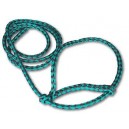 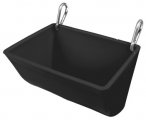 lamb owner:Water bucket with clipFeeder with clipsPine shavings - you will need to clean out pens at least every other week.Lamb halter Lamb blanket Muzzle Antibacterial soap – this can be liquid dish soap, the cheap stuff will do, it is just for 		washing before you shave your animal Feed Hay – alfalfa, one small handful a dayOfficial FFA Jacket – order from National FFA.orgShow Official Dress – Black pants – jeans or dress pantsWhite collared shirtSolid black boots or shoes 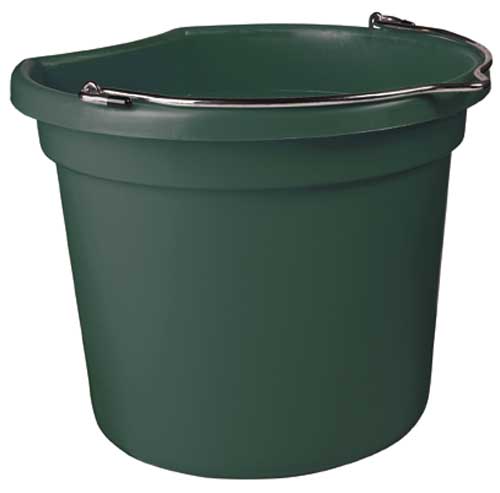 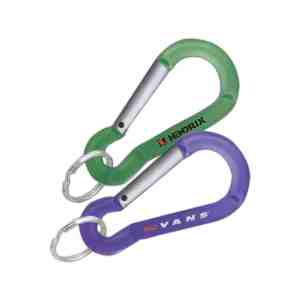  Lamb Blanket                               Muzzle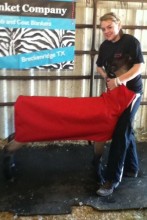 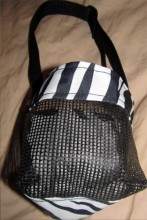 